ICS 67.080.20Bu tadil, Türk Standardları Enstitüsü Gıda, Tarım ve Hayvancılık İhtisas Kurulu’na bağlı TK15 Gıda ve Ziraat Teknik Komitesi’nce hazırlanmış ve TSE Teknik Kurulu’nun …….. tarihli toplantısında kabul edilerek yayımına karar verilmiştir.Madde 2 Atıf yapılan standardlar ve veya/ dökümanlar kısmından aşağıdaki standartlar çıkasrtılmıştır.Madde 2 Atıf yapılan standardlar ve veya/ dökümanlar kısmına aşağıdaki standartlarilave edilmiştir.Madde 3.2 “domates püresi”tanımı aşağıdaki şekilde değiştirilmiştir;3.2domates püresidomates (Lycopersicum esculentum P.Mill)pulpunun tekniğine uygun olarak işlenmesi ile üretilen ilave tuz hariç  suda çözünebilen kuru madde miktarı en az %7, en çok %20 Brikse kadar olan mamulMadde 4.2.1.3 Çizelge 3’ün alt satırına aşağıdaki “not” eklenmiştir.Not : Kalay değeri sadece teneke ambalajlarda satışa sunulan ürünlerde aranır..Madde 4.2.1.4Çizelge 4aÇizelge adı aşağıdaki şekilde değiştirilmiştir;Çizelge 4a - Domates salçası mikrobiyolojik özellikleriMadde 5.3.12 “Kalay tayini” aşağıdaki şekilde değiştirilmiştir;5.3.12 Kalay tayini Kalay tayini, TS EN 15763’e göre yapılır ve sonucun Madde 4.2.1.3'e uygun olup olmadığına bakılır.Madde “6.1 Ambalajlama” maddesi aşağıdaki şekilde değiştirilmiştir;6.1	AmbalajlamaDomates salçası ve domates püresi, hermetik olarak kapatılabilen TS 1234'e uygun özellikteki kalayla ve kalaysız kromlu laklı levhalardan yapılan ve ebatları TS 1924'e uygun olan teneke kutu kavanoz veya özel aseptik ambalajlar, ısıya dayanıklı olarak üretilen pet ambalajlar ve cam ambalajlar içinde ambalajlanır ve küçük ambalajlar daha büyük ambalajlara da konulabilir.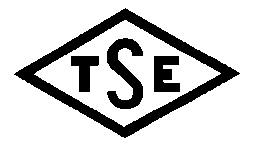 Sayfa 1/2TÜRK STANDARDITURKISH STANDARDTS 1466: 2020tst: T1Domates salçası ve püresiTomato paste and pureeTS NoTürkçe adıİngilizce adıTS 6065 ISO 2447Meyve Ve Sebze Mamulleri- Kalay Muhtevası TayiniFruit and vegetable products- Determination of tin contentTS NoTürkçe adıİngilizce adıTS EN 15763Gıdalar - Eser elementlerin tayini - Basınç altında parçalama işleminden sonra arsenik, kurşun, kadmiyum ve civanın indüktif çift plazma kütle spektometri uygulaması (ıcp-Ms) ile tayiniFood stuffs - Determination of trace elements - Determination of arsenic,cadmium, mercury and lead in foodstuffs by inductively coupled plasma mass spectrometry (ICP-MS) after pressure digestion